Список секций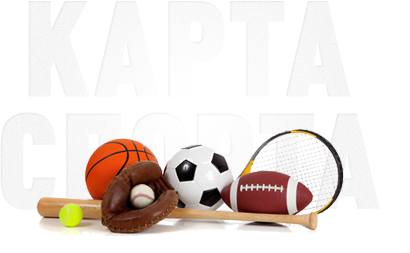 Детско-юношеская спортивная школа № 2Вид спорта: футбол, волейболАдрес:  Камчатский край, г. Петропавловск-Камчатский, пр. Победы, 27  (415-22) 5-56-10  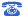 Детско-юношеская спортивная школа № 4Вид спорта: легкая атлетикаАдрес:  Камчатский край, г. Петропавловск-Камчатский, ул. Владивостокская, 15  (415-2)  46-89-73Тренера: Заец Л.Т., Лужиков О.А.Вид спорта: теннисАдрес:  г. Петропавловск-Камчатский  (415-2)  23-15-61, 8-904-217-47-45, 8-902-461-00-44Тренер: Фомин Н.В.Вид спорта: теннисАдрес:  г. Петропавловск-Камчатский  (415-2)  48-08-36Краевое государственное учреждение дополнительного образования детей специализированная детско-юношеская спортивная школа олимпийского резерва по плаваниюВид спорта: плаваниеАдрес:  г. Петропавловск-Камчатский, пр. Победы, 6  (415-22) 5-84-27Краевое государственное учреждение дополнительного образования детей детско-юношеская спортивная школа по паралимпийским видамВид спорта: плаваниеАдрес:  683024, г. Петропавловск-Камчатский, ул. 50 лет Октября, 19/2  (415-2)  26-98-55Камчатская ассоциация сноубордаВид спорта: сноубордАдрес:  Камчатский край, г. Петропавловск-Камчатский  (415-22) 5-85-53, 5-46-89, 26-68-80Краевое государственное учреждение дополнительного образования детей специализированная детско-юношеская школа олимпийского резерва по горнолыжному спорту «Эдельвейс»Вид спорта: горные лыжиАдрес:  683032, г. Петропавловск-Камчатский, ул. Стрелковая, 13e-mail: edelweis@inbox.ru   (415-2) 42-21-15Краевое государственное учреждение дополнительного образования детей специализированная детско-юношеская школаВид спорта: лыжные гонкиАдрес: 683002, г. Петропавловск-Камчатский, Северо-Восточное шоссе, 50  (415-22) 9-45-45Детско-юношеская спортивная школа № 4Вид спорта: лыжные гонкиАдрес:  Камчатский край, г. Петропавловск-Камчатский, ул. Владивостокская, 15  (415-22)  46-89-73Учреждения дополнительного образованияКраевое государственное учреждение «Санаторий-профилакторий «Юность»Адрес: 683031, Камчатский край, г. Петропавловск-Камчатский, ул. Бохняка, 13 23-03-04e-mail: yunost@mail.kamchatka.ruГосударственное учреждение дополнительного образования детей "Специализированная детско-юношеская школа олимпийского резерва по плаванию"Адрес: 683006, Камчатский край, г. Петропавловск-Камчатский, проспект Победы, 6 5-84-23Государственное учреждение дополнительного образования детей "Камчатский центр художественного творчества детей и молодежи"Адрес: 683024, Камчатский край, г. Петропавловск-Камчатский, проспект 50-летия Октября, 19/2 23-33-69Государственное учреждение дополнительного образования детей "Камчатский областной центр детско-юношеского туризма"Адрес: 683000, Камчатский край, г. Петропавловск-Камчатский, ул. Красинцев, 12 42-40-21, факс 41-25-75.e-mail: kcdut@yandex.ruГосударственное учреждение дополнительного образования детей "Камчатский дворец детского творчества"Адрес: 683032, Камчатский край, г. Петропавловск-Камчатский, ул. Пограничная, 31-а 42-25-55e-mail: kamddt@mail.kamchatka.ruГосударственное учреждение дополнительного образования детей "Камчатский центр технического творчества"Адрес: 683024, Камчатский край, г. Петропавловск-Камчатский, ул. Ватутина, 1 А. 23-13-92, факс 26-43-54.e-mail: kcdut@yandex.ruМуниципальное образовательное учреждение дополнительного образования детей "Детско-юношеская спортивная школа № 5"Адрес: 683024, Камчатский край, г. Петропавловск-Камчатский, проспект 50-летия Октября, 19/2 42-19-17Муниципальное образовательное учреждение дополнительного образования детей "Детско-юношеская спортивная школа № 4"Адрес: 683006, Камчатский край, г. Петропавловск-Камчатский, ул. Владивостокская, 15 46-89-73Муниципальное образовательное учреждение дополнительного образования детей "Детско-юношеская спортивная школа № 3"Адрес: 683000, Камчатский край, г. Петропавловск-Камчатский, ул. Дальняя, 42 22-43-26Муниципальное образовательное учреждение дополнительного образования детей "Детско-юношеская спортивная школа № 2"Адрес: 683006, Камчатский край, г, Петропавловск-Камчатский, проспект Победы, 27 5-56-10Муниципальное образовательное учреждение дополнительного образования детей "Детско-юношеская спортивная школа № 1"Адрес: 683024, Камчатский край, г. Петропавловск-Камчатский, ул. Владивостокская, 15 46-70-40Муниципальное образовательное учреждение дополнительного образования детей "Школа юных литературных дарований"Адрес: 683000, Камчатский край, г. Петропавловск-Камчатский, ул. Ленинская, 10 42-50-91Муниципальное образовательное учреждение дополнительного образования детей "Станция юных техников"Адрес: 683013, Камчатский край, г. Петропавловск-Камчатский, ул. Павлова, 79 46-47-10Муниципальное образовательное учреждение дополнительного образования детей "Центр внешкольной работы"Адрес: 683017, Камчатский край, г. Петропавловск Камчатский, ул. Алеутская, 1-а 46-92-99Муниципальное образовательное учреждение дополнительного образования детей «Дом творчества «Юность»Адрес: 683013, Камчатский край, г. Петропавловск-Камчатский, ул. Океанская, 125 24-03-20Краевое государственное учреждение дополнительного образования детей специализированная детско-юношеская школа олимпийского резерва единоборствВид спорта: дзюдо, греко-римская борьба, киокусинкайАдрес:  683003, г. Петропавловск-Камчатский, ул. Ленинградская, 31e-mail: ipkam@mail.ru(415-2) 42-38-68Краевое государственное учреждение дополнительного образования детей детско-юношеская спортивная школа тхэквондоВид спорта: тхэквондоАдрес: 683024, г. Петропавловск-Камчатский, ул. Бохняка 16/1(415-22) 5-43-86Детско-юношеская спортивная школа № 3Вид спорта: кикбоксинг, рукопашный бойАдрес: 683001, г. Петропавловск-Камчатский, ул. Дальняя, 42, корпус Б(415-2) 22-43-26, 22-43-18Детско-юношеская спортивная школа № 5Вид спорта: самбо, дзюдо, каратэ, рукопашный бойАдрес: 683024, г. Петропавловск-Камчатский, ул. Курильская, 1(415-2) 42-19-17Средняя образовательная школа № 45Вид спорта: рукопашный бойАдрес: г. Петропавловск-Камчатский(415-22) 7-70-61